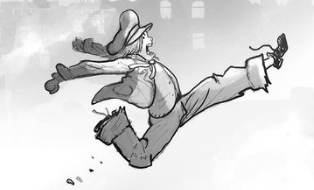 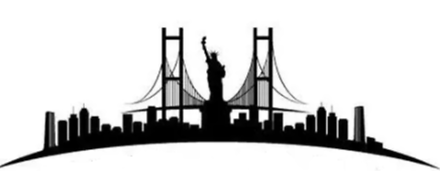 ❶ Où se déroule l’histoire ? (Plusieurs réponses sont à cocher pour chaque question !)□ aux Etats-Unis                       □ en France                                □ en Angleterre□ à Mexico                                □ à Ellis Island                                    □ à New-York❷ Qui est Sean Donovan ?           □ un fantastique prestidigitateur            □ la nouvelle recrue de l’Agence □ un jeune pickpocket des rues       □ un jeune magicien        □ un jeune arnaqueur❸ En quelle année commence l’histoire ?❹ Selon Sean, comment doit agir un voleur digne de ce nom ?□ la main droite dans le sac            □ détourner l’attention de la main gauche                             □ agir de la main droite                   □ fouiller discrètement les poches ❺ Quel âge a le héros de l’histoire ?❻ Par qui Sean a-t ’il été recueilli à la mort de ses parents ?❼ Qu’est-ce qui attend les migrants venus d’Europe à Ellis Island ?  □ un guichet des examens médicaux             □ un interrogatoire des douaniers□ un questionnaire très précis         □ un renvoi dans leur pays par le premier bateau□ une caserne militaire      □ un hôpital    □ un hall de gare       □ un hall de triage  ❽ Recopie précisément le mot de passe donné au gardien par Archibald Pendergast.❾ Quel est le nom des migrants recherchés par l’Agence Pendergast ? ❿ Relie chaque invention à sa définition.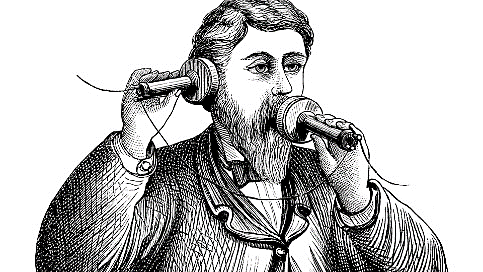 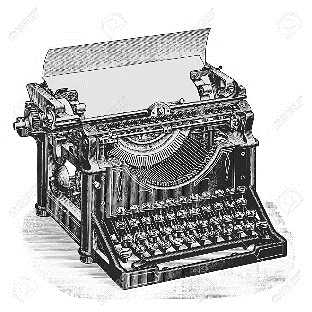 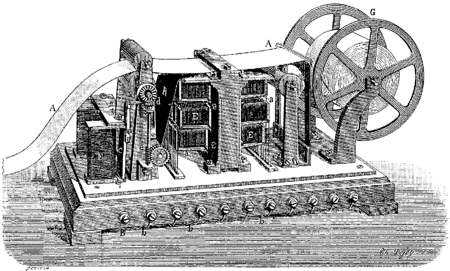 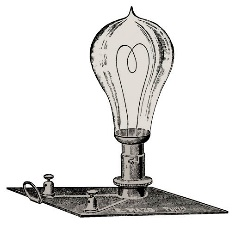 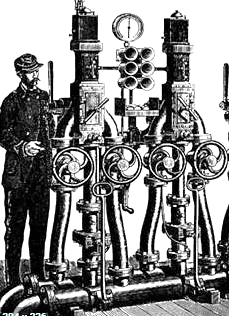 ⓫ Quels sont les paranormaux dont Sean apprend l’existence ?□ des loups-garous           □ des yétis           □ des vampires         □ des trolls       □ des sorcières                 □ des gorgones   □ des fantômes         □ des cerbères    □ des hommes-invisibles   □ des dragons     □ des farfadets        □ des centaures ⓬ Associe chaque homonyme à sa définition :   Un repaire  -   Un repère  ______________________ : Marque permettant de s'orienter dans l'espace, de localiser quelque chose.______________________ : Endroit qui sert de refuge à des malfaiteurs, à des individus dangereux ou à des bêtes sauvages. ⓭ Que fait subir Bloody Bill à Sean pour le punir ?  □ il lui coupe l’auriculaire                       □ il lui découpe un morceau d’oreille   □ il lui entaille la joue                             □ il lui sectionne le petit orteil ⓮ A quoi sert l’Agence Pendergast?□ à arrêter tous les paranormaux qui migrent aux Etats-Unis□ à contrôler les paranormaux suspects qui veulent s’installer aux Etats-Unis□ à arrêter des paranormaux uniquement les soirs de pleine lune □ à emprisonner les paranormaux qui veulent du mal aux humains⓯ Quelles sont les mauvaises actions commises par Sean à l’Agence ?□ il fait des réflexions à Célia sur sa couleur de peau□ il fait des réflexions racistes à Joe l’Indien□ il se moque du vieux Gégé et de ses lunettes grossissantes□ il dérobe deux pièces à conviction pour les revendre□ il se laisse hypnotiser par le prisonnier de la cellule n°666⓰ Remets dans l’ordre chronologique toutes les étapes du dénouement mouvementé.…… Sean se lance dans une folle course-poursuite équipé d’un réacteur dorsal.…    Le petit voleur rend les objets magiques qu’il a dérobés.  …….  Vlad Tepes se retrouve empalé sur la couronne de la Statue de la Liberté.…… Joe l’Indien pince affectueusement la joue de Sean.……. Dracula le fait tomber d’un coup de pied et se penche sur lui pour le mordre. …… Un dangereux prisonnier s’évade dans les conduits d’aération avec un balai.…… Sean est sauvé de justesse par le sort « ex-levito» qu’il lance au vampire.…… Le héros se retrouve coincé à cause du réacteur de son jet pack.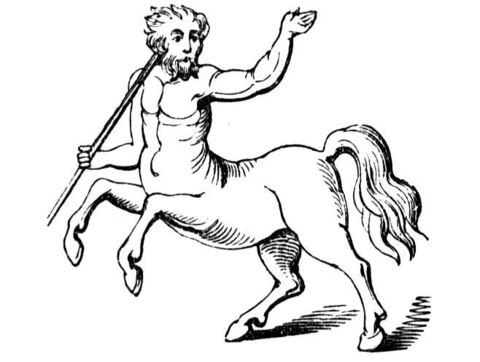 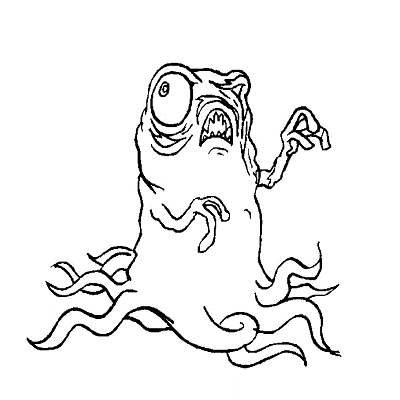 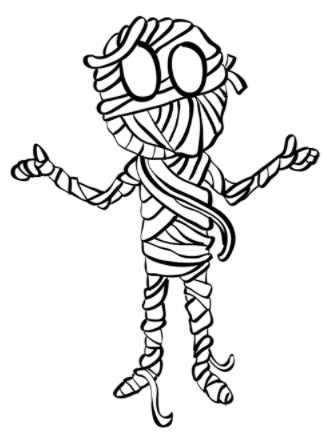 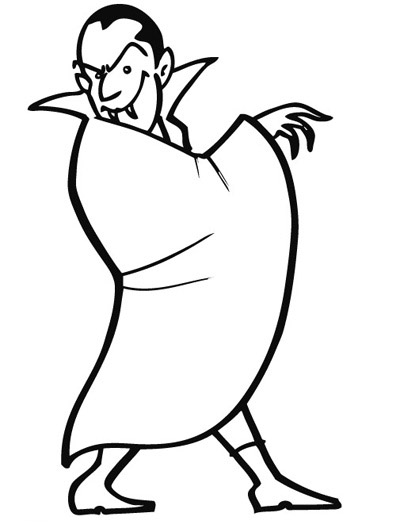 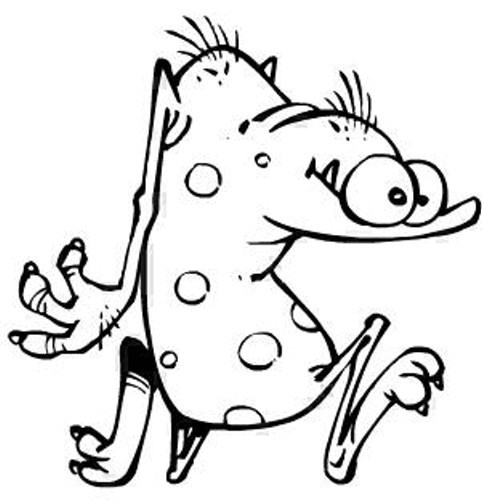 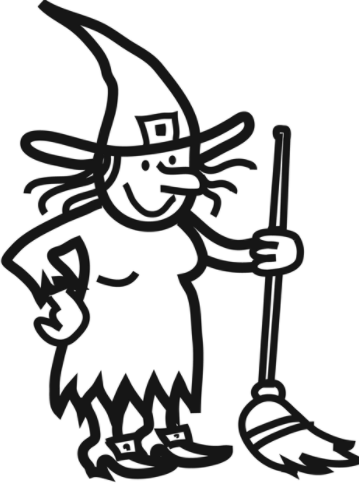 ⓱ Teste ta mémoire de lecteur avec ces mots croisés, à toi de jouer ! Remets dans l’ordre les lettres qui se trouvent dans les cases grises et retrouve le mot mystère ! ❶ Où se déroule l’histoire ?□ aux Etats-Unis                       □ en France                                □ en Angleterre□ à Mexico                                □ à Ellis Island                                □ à New-York❷ Qui est Sean Donovan ?           □ un fantastique prestidigitateur            □ la nouvelle recrue de l’Agence □ un jeune pickpocket des rues       □ un jeune magicien        □ un jeune cambrioleur❸En quelle année commence l’histoire ?L’histoire commence en 1893.❹ Selon Sean, comment doit agir un voleur digne de ce nom ?□ la main droite dans le sac            □ détourner l’attention de la main gauche                             □ agir de la main droite                   □ fouiller discrètement les poches ❺ Quel âge a le héros de l’histoire ?Le héros de l’histoire a quinze ans et demi.❻ Par qui Sean a-t ’il été recueilli à la mort de ses parents ?Il a été recueilli par un gangster du nom de Bloody Bill surnommé Bill le Boucher.    ❼ Qu’est-ce qui attend les migrants venus d’Europe à Ellis Island ?  □ un guichet des examens médicaux             □ un interrogatoire des douaniers□ un questionnaire très précis         □ un renvoi dans leur pays par le premier bateau□ une caserne militaire      □ un hôpital    □ un hall de gare       □ un hall de triage  ❽ Recopie précisément le mot de passe donné au gardien par Archibald Pendergast.Le mot de passe est : Shub-Niggurath     ❾ Quel est le nom des migrants recherchés par l’Agence Pendergast ? Le nom des migrants recherchés par l’Agence est : « les paranormaux ».         ❿ Relie chaque invention à sa définition.⓫ Quels sont les paranormaux dont Sean apprend l’existence ?□ des loups-garous           □ des yétis           □ des vampires         □ des trolls       □ des sorcières                 □ des gorgones   □ des fantômes         □ des cerbères    □ des hommes-invisibles   □ des dragons     □ des farfadets        □ des centaures ⓬ Associe chaque homonyme à sa définition :   Un repaire  -   Un repère        Un repère       : Marque permettant de s'orienter dans l'espace, de localiser quelque chose.    Un repaire      : Endroit qui sert de refuge à des malfaiteurs, à des individus dangereux ou à des bêtes sauvages. ⓭ Que fait subir Bloody Bill à Sean pour le punir ?  □ il lui coupe l’auriculaire                       □ il lui découpe un morceau d’oreille   □ il lui entaille la joue                            □ il lui sectionne le petit orteil ⓮ A quoi sert l’Agence Pendergast?□ à arrêter tous les paranormaux qui migrent aux Etats-Unis□ à contrôler les paranormaux suspects qui veulent s’installer aux Etats-Unis□ à arrêter des paranormaux uniquement les soirs de pleine lune □ à emprisonner les paranormaux qui veulent du mal aux humains⓯ Quelles sont les mauvaises actions commises par Sean à l’Agence ?□ il fait des réflexions à Célia sur sa couleur de peau□ il fait des réflexions racistes à Joe l’Indien□ il se moque du vieux Gégé et de ses lunettes grossissantes□ il dérobe deux pièces à conviction pour les revendre□ il se laisse hypnotiser par le prisonnier de la cellule n°666⓰ Remets dans l’ordre chronologique toutes les étapes du dénouement mouvementé.  2    Sean se lance dans une folle course-poursuite équipé d’un réacteur dorsal.  8    Le petit voleur rend les objets magiques qu’il a dérobés.    5      Vlad Tepes se retrouve empalé sur la couronne de la Statue de la Liberté.  7    Joe l’Indien pince affectueusement la joue de Sean.  3    Dracula le fait tomber d’un coup de pied et se penche sur lui pour le mordre.    1    Un dangereux prisonnier s’évade dans les conduits d’aération avec un balai.  4    Sean est sauvé de justesse par le sort « ex-levito» qu’il lance au vampire.  6    Le héros se retrouve coincé à cause du réacteur de son jet pack.⓱ Teste ta mémoire de lecteur avec ces mots croisés, à toi de jouer ! Remets dans l’ordre les lettres qui se trouvent dans les cases grises et retrouve le mot mystère ! CDBEA12-345U N AGENTSECRETCDBDCBRAEA1DONOVANRSGRCTPRG2SUB-ZERO3CHEYENNELSTTE4BALAIY5PACKU N AGENTSECRET